รายละเอียดของรายวิชา(มคอ. 3)ชื่อสถาบันอุดมศึกษา		มหาวิทยาลัยราชภัฏสวนดุสิต ศูนย์การศึกษานอกที่ตั้งนครนายกวิทยาเขต / คณะ / ภาควิชา	หลักสูตรศึกษาศาสตรบัณฑิต คณะครุศาสตร 				สาขาการศึกษาปฐมวัยหมวดที่ 1 ข้อมูลโดยทั่วไป1. รหัสและชื่อวิชา	รหัส 2000106  ศิลปะการดำรงชีวิต		                Art of Living in Society2. จำนวนหน่วยกิต	3 หน่วยกิต 3(3-0-6) 3. หลักสูตรและประเภทของรายวิชา	หมวดการศึกษาทั่วไป เป็นวิชาบังคับ4. อาจารย์ผู้รับผิดชอบรายวิชาและอาจารย์ผู้สอน	อ.พัฒน์พงศ์ ตันเจริญ5. ภาคการศึกษา / ชั้นปีที่เรียน	ภาคเรียนที่ 1 / 2558ชั้นปีที่ 16. รายวิชาที่ต้องเรียนมาก่อน (Pre – requisite) (ถ้ามี)	ไม่มี7. รายวิชาที่ต้องเรียนพร้อมกัน (Co – requisite) (ถ้ามี)	ไม่มี8. สถานที่เรียน	มหาวิทยาลัยราชภัฏสวนดุสิต ศูนย์การศึกษานอกที่ตั้งนครนายก9. วันที่จัดทำหรือปรับปรุงรายละเอียดของรายวิชาครั้งล่าสุด	12 มกราคม 2558หมวดที่ 2 จุดมุ่งหมายและวัตถุประสงค์1. จุดมุ่งหมายของรายวิชา	เมื่อศึกษาตามกระบวนการเรียนรู้ของรายวิชานี้อย่างครบถ้วนแล้ว แล้วผู้เรียนจะเกิดความรู้ทักษะ และทัศนะคติ ในด้านต่างๆ (ตามกรอบ NQF) ดังนี้	1.1 ผู้เรียนมีความรู้หลักการ แนวคิด ทฤษฎี เทคนิควิธีการที่เกี่ยวข้องกับบทบาท หน้าที่ บุคลิกภาพ มารยาทสังคม การติดต่อสื่อสาร การสร้างมนุษยสัมพันธ์ การแก้ปัญหาตามสถานการณ์ในการทำงานร่วมกัน การคิด การแสดงออก และการออกแบบการดำเนินชีวิต และประยุกต์รูปแบบการดำรงชีวิตตามพฤติกรรมของคนในสังคมพหุวัฒนธรรมอย่างสร้างสรรค์	1.2 ผู้เรียนสามารถปฏิบัติการพัฒนาบุคลิกภาพ มารยาทสังคม การสื่อสาร การสร้างมนุษยสัมพันธ์ การแก้ปัญหาการทำงานร่วมกันและการดำรงชีวิตประจำวัน ออกแบบและการแสดงออกเหมาะสมตามโลกที่เปลี่ยนแปลงไปได้อย่างสร้างสรรค์	1.3 ผู้เรียนมีทัศนะเชิงบวกต่อการเรียนรู้ การพัฒนาการคิดและการแสดงออกตามหลักการ แนวคิด ทฤษฎี เทคนิควิธีการที่เกี่ยวข้องกับบทบาท หน้าที่ ความรับผิดชอบ การแก้ปัญหาและการออกแบบการดำเนินชีวิตอย่างสร้างสรรค์ 2. วัตถุประสงค์ในการพัฒนา/ปรับปรุงรายวิชา	2.1 ปรับปรุงคาอธิบายรายวิชาให้มีความทันสมัย	2.2 ปรับเนื้อหารายวิชาให้สอดคล้อง ทันสมัยกับสถานการณ์ปัจจุบันและง่ายต่อความเข้าใจของผู้เรียน	2.3 ปรับปรุงกิจกรรมการเรียนรู้เน้นกระบวนการมีส่วนร่วม การฝึกทักษะด้านการคิด การตัดสินใจ การแสดงออกทางความคิดอย่างสร้างสรรค์หมวดที่ 3 ลักษณะและการดำเนินการ1. คำอธิบายรายวิชา	ศึกษาและวิเคราะห์ หลักการ แนวคิด ทฤษฎี เทคนิควิธีการที่เกี่ยวกับบทบาทหน้าที่และความรับผิดชอบ เพื่อดำรงตนอย่างมีความสุขด้วยความพอเพียงในสังคมพหุวัฒนธรรมบนพื้นฐานความเป็นไทย ฝึกปฏิบัติพัฒนาบุคลิกภาพ มารยาทสังคม การติดต่อสื่อสาร การแก้ปัญหาตามสถานการณ์ ในการทำงานร่วมกัน การดำรงชีวิตประจำวัน การคิด การแสดงออก และการออกแบบการดำเนินชีวิตในบริบทต่างๆอย่างสร้างสรรค์ 	Study and analysis of principles, concepts, theories and techniques related to the roles and responsibilities. To live happily with sufficiency in a multicultural society on the basis of Thai. The practice of social etiquette, personality development, communication and problem-solving situations. To work together and daily life. Practice of thinking, expression and design of the creative life in a different context.2. จำนวนชั่วโมงที่ใช้ต่อภาคการศึกษา3. จำนวนชั่วโมงต่อสัปดาห์ที่อาจารย์ให้คำปรึกษาและแนะนำทางวิชาการแก่นักศึกษาเป็นรายบุคคล	3.1 อาจารย์ประจำรายวิชาประกาศเวลาให้คำปรึกษาหาผ่านเว็บไซต์มหาวิทยาลัย และ Facebook 	3.2 อาจารย์จัดเวลาให้คำปรึกษาเป็นรายบุคคลหรือรายกลุ่ม 1 ชั่วโมง ต่อสัปดาห์ (เฉพาะรายที่ต้องการ)หมวดที่ 4 การพัฒนาการเรียนรู้ของนักศึกษา1. คุณธรรม จริยธรรม	1.1 คุณธรรมจริยธรรมที่ต้องพัฒนา		1) ตระหนักรู้ถึงคุณค่าของคุณธรรมและจริยธรรม			1.1 ปฏิบัติตนตามข้อดีของศีล 5			1.2 รู้รัก สามัคคีและ รับผิดชอบต่อหน้าที่ที่ได้รับมอบหมาย			1.3 รู้จักหน้าที่และบทบาทการเป็นคนเก่ง คนดี			1.4 สามารถปฏิบัติตัวให้ได้รับการยอมรับและเป็นคนที่มีความสุข		2) มีพฤติกรรมที่มีความรับผิดชอบต่อตนเอง สังคมและมีจิตสาธารณะ			2.1 ปฏิบัติตนอย่างครบถ้วนและถูกต้องในหน้าที่ของตนเองที่ได้รับมอบหมาย			2.2 ปฏิบัติตนอย่างครบถ้วนและถูกต้องในหน้าที่ของสมาชิกในกลุ่มที่ได้รับ				     มอบหมาย					2.3 ปฏิบัติตัวตามมารยาทสังคมและวัฒนธรรมได้อย่างเหมาะสม			2.4 สามารถช่วยเหลือชี้แนะบุคคลต่างๆ เพื่อให้เป็นที่ยอมรับในสังคม		3) มีภาวะผู้นา เอื้อเฟื้อเผื่อแผ่ต่อผู้อื่น และสามารถทำงานร่วมกับผู้อื่นได้ดี			3.1 สามารถทำงานของตนเองที่ได้รับมอบหมายจากกลุ่มได้			3.2 สามารถวิเคราะห์ ให้คาแนะนา ในการทำงานของผู้อื่นได้			3.3 สามารถโน้มน้าว จูงใจ ผู้อื่นให้ปฏิบัติตามได้อย่างถูกต้องเหมาะสม			3.4 สามารถแก้ปัญหาและนากลุ่มปฏิบัติงานให้เกิดประสิทธิผล		4) เคารพสิทธิและรับฟังความคิดเห็นของผู้อื่น			4.1 เข้าใจความแตกต่างของมนุษย์			4.2 เข้าใจสิทธิพื้นฐานของตนเองและผู้อื่น			4.3 แสดงพฤติกรรมในการเป็นผู้ฟังที่ดีกับบุคคลรอบข้าง			4.4 แสดงพฤติกรรมที่เหมาะสมกับกาลเทศะในการแสดงความคิดเห็นจากการรับ			     ฟังปัญหาต่างๆ 	1.2 วิธีสอน		ใช้วิธีการจัดการเรียนการสอนหลายรูปแบบร่วมกัน ได้แก่			- การบรรยายแบบมีส่วนร่วม			- การสอนกรณีตัวอย่าง 			- การระดมสมองและแลกเปลี่ยนความคิดเห็นภายในกลุ่มโดยเรียนรู้			- รูปแบบการเรียนการสอนเชิงผลิตภาพ1.3 วิธีการประเมินผล2. ความรู้	2.1 ความรู้ที่ต้องพัฒนา		1) มีความรู้และเข้าใจในศาสตร์ที่เป็นพื้นฐานในการดำรงชีวิตรู้และเข้าใจหลักการ แนวคิด ทฤษฎี เทคนิควิธีการที่เกี่ยวข้องกับบทบาทหน้าที่ ความรับผิดชอบ บุคลิกภาพรู้และเข้าใจมารยาทสังคม การติดต่อสื่อสาร การสร้างมนุษยสัมพันธ์รู้และเข้าใจแก้ปัญหาตามสถานการณ์ในการทำงาน การคิดและการแสดงออกรู้และเข้าใจการออกแบบการดำเนินชีวิตในบริบทต่างๆ		2) สามารถ จำแนกและอธิบายองค์ความรู้ที่ศึกษาผู้เรียนสามารถวิเคราะห์และ แนวคิด ทฤษฎี เทคนิควิธีการในบริบทสังคมพหุวัฒนธรรมบนพื้นฐานการดำรงชีวิตความเป็นไทยอย่างสร้างสรรค์ได้สามารถนาแนวคิด ทฤษฎี ไปปรับใช้ในสังคมพหุวัฒนธรรมได้อย่างเหมาะสมวัฒนธรรมบนพื้นฐานการดำรงชีวิตความเป็นไทยอย่างสร้างสรรค์ได้สังเคราะห์หลักการ ทฤษฎีเป็นแนวคิดของตนเองบนพื้นฐานสังคมพหุวัฒนธรรมได้สามารถสังเคราะห์เทคนิควิธี ไปปรับใช้ในสังคมพหุวัฒนธรรมได้อย่างเหมาะสม		3) มีทักษะขั้นพื้นฐานในการนำความรู้ไปประยุกต์ใช้ในการดำรงชีวิตได้			3.1 รู้จักเข้าใจ และประยุกต์รูปแบบการดำรงชีวิตของตนเอง			3.2 รู้จักเข้าใจ และประยุกต์รูปของตนให้เข้ากับพฤติกรรมของคนในสังคมได้			3.3 รู้จักเข้าใจ และประยุกต์รูปแบบการดำรงชีวิตให้ดำรงตนอย่างมีความสุข			3.4 รู้จักเข้าใจ และประยุกต์รูปแบบการดำรงชีวิตให้ดำรงตนอย่างมีความสุขใน			              สังคมพหุวัฒนธรรมตลอดจนด้วยความพอเพียงได้อย่างถูกต้อง		4) มีการค้นคว้าและพัฒนำความรู้ของตนเองอย่างต่อเนื่อง			4.1 รู้แหล่งในการค้นคว้าหาความรู้			4.2 สามารถค้นคว้าแนวคิดและสามารถตรวจสอบแหล่งข้อมูลได้			4.3 สามารถจัดระบบความรู้จากแหล่งข้อมูลที่ได้มา			4.4 สามารถพัฒนำความรู้ให้เหมาะสมได้สถานการณ์ต่างๆได้		5) มีความรู้ที่เกี่ยวข้องกับชุมชนและความเป็นไปของชาติและสังคมโลก			5.1 มีความรู้เกี่ยวกับครอบครัว มารยาท การสื่อสารและการทำงานในชุมชน			5.2 มีความรู้เกี่ยวกับครอบครัว มารยาท การสื่อสารและการทำงานใน					    ระดับประเทศ			5.3 มีความรู้เกี่ยวกับครอบครัว มารยาท การสื่อสารและการทำงานในระดับ				    ภูมิภาคอาเซียน			5.4 มีความรู้เกี่ยวกับครอบครัว มารยาท การสื่อสารและการทำงานในระดับ				     นานาชาติ 		6) สามารถบูรณาการและประยุกต์ใช้กับศาสตร์อื่นๆที่เกี่ยวข้อง รวมถึงการดำเนินชีวิต 		    ได้อย่ามีคุณภาพ 			6.1 สามารถนาหลักการมาบูรณาการกับศาสตร์ที่ตนเองศึกษา และประยุกต์ใช้			     	     ในการดำเนินชีวิตของตน 			6.2 สามารถนำหลักการมาบูรณาการกับศาสตร์ที่ตนเองศึกษา และประยุกต์ใช้			               ในการดูแลครอบครัว 			6.3 สามารถนาหลักการมาบูรณาการกับศาสตร์ที่ตนเองศึกษา และประยุกต์ใช้			               ในการทำงาน 			6.4 สามารถนาหลักการมาบูรณาการกับศาสตร์ที่ตนเองศึกษา และประยุกต์ใช้ใน	 		     การอยู่ร่วมกับผู้อื่นในสังคม	2.2 วิธีสอน		ใช้วิธีการจัดการเรียนการสอนหลายรูปแบบร่วมกัน ได้แก่ 		- การบรรยายแบบมีส่วนร่วม 		- การสอนกรณีตัวอย่าง (Case Based Learning) การระดมสมองและแลกเปลี่ยนความ		 	  คิดเห็นภายในกลุ่มโดยเรียนรู้ 		- รูปแบบการเรียนการสอนเชิงผลิตภาพ (Productivity-Based Instructional Model) 		- วิธีสอนโดยใช้สถานการจำลอง (Simulation) เน้นฝึกปฏิบัติรายบุคคลและการจำลอง		  	  สถานการณ์บุคลิกภาพ มารยาทและการแก้ปัญหา 2.3 วิธีการประเมินผล3. ทักษะทางปัญญา	3.1 ทักษะทางปัญญาที่ต้องพัฒนา		1) สามารถคิดอย่างเป็นระบบ			1.1 สามารถคิดและฉายภาพรวมของปัญหาได้			1.2 สามารถวิเคราะห์หาสาเหตุของปัญหาที่เกิดขึ้นในการดำรงชีวิตและการทำงาน			1.3 จัดลาดับความสำคัญของปัญหาได้			1.4 สามารถจำลองสถานการณ์การแก้ปัญหาได้		2) สามารถค้นคว้า ศึกษาวิเคราะห์ข้อมูลต่างๆ ได้เป็นอย่างดี			2.1 สามารถหาแหล่งในการค้นคว้าหาความรู้ที่หลากหลาย			2.2 สามารถค้นคว้าแนวคิดและสามารถตรวจสอบแหล่งข้อมูลได้			2.3 สามารถจำแนกความรู้จากแหล่งข้อมูลที่ต่างๆได้			2.4 สามารถจัดระบบความรู้ให้เหมาะสมกับงานนั้นๆ		3) สามารถถ่ายทอดและแลกเปลี่ยนความรู้กับผู้อื่นได้เป็นอย่างดี			3.1 สามารถนำเสนอแนวความคิดและผลงานของตนเองได้อย่างครบถ้วน			3.2 สามารถทำความเข้าใจข้อมูลที่ผู้อื่นนำเสนอได้อย่างถูกต้องตามหลักการ			3.3 สามารถแลกเปลี่ยนความคิดและความรู้กับผู้อื่นได้อย่างเหมาะสม			3.4 สามารถวิจารณ์ข้อมูลและความรู้ที่ได้ทำการแลกเปลี่ยนกันได้อย่างสร้างสรรค์		4) สามารถประยุกต์ความรู้และทักษะของตนเองในการดำเนินชีวิตอื่นๆได้			4.1 รู้และเข้าใจการออกแบบการดำเนินชีวิตในบริบทต่างๆ			4.2 รู้จักเข้าใจ รูปแบบการดำรงชีวิตให้ดำรงตนอย่างมีความสุขในสังคมพหุ				     วัฒนธรรมตลอดจนด้วยความพอเพียงได้อย่างถูกต้อง			4.3 สามารถสังเคราะห์เทคนิควิธี ไปปรับใช้ในสังคมพหุวัฒนธรรมได้			4.4 ประยุกต์รูปแบบการดำรงชีวิตให้ดำรงตนอย่างมีความสุขในสังคมพหุ				     วัฒนธรรมตลอดจนด้วยความพอเพียงได้อย่างถูกต้อง		5) สามารถวิเคราะห์และแก้ไขปัญหาในการดำเนินชีวิตได้อย่างสร้างสรรค์			5.1 สามารถคิดและฉายภาพรวมของปัญหาที่พบได้			5.2 สามารถวิเคราะห์หาสาเหตุของปัญหาได้			5.3 สามารถนำความรู้มาปรับใช้ในการแก้ปัญหาได้อย่างหลากหลาย			5.4 สามารถจัดการกับปัญหาในการดำเนินชีวิตได้อย่างสร้างสรรค์	3.2 วิธีการสอน		ใช้วิธีการจัดการเรียนการสอนหลายรูปแบบร่วมกัน ได้แก่		- การบรรยายแบบมีส่วนร่วม		- การสอนกรณีตัวอย่าง (Case Based Learning) การระดมสมองและแลกเปลี่ยนความ			  คิดเห็นภายในกลุ่มโดยเรียนรู้		- รูปแบบการเรียนการสอนเชิงผลิตภาพ (Productivity-Based Instructional Model)		- วิธีสอนโดยใช้สถานการจำลอง (Simulation) เน้นฝึกปฏิบัติรายบุคคลและการจำลอง			  สถานการณ์บุคลิกภาพ มารยาทและการแก้ปัญหา		- การเรียนรู้จากการทำโครงงาน(Project –Base Learning) กำหนดหัวข้อโครงงานให้			  นักศึกษาได้ค้นคว้าเพื่อมานำเสนอ3.3 วิธีการประเมินผล4. ทักษะความสัมพันธ์ระหว่างบุคคลและความรับผิดชอบ	4.1 ทักษะความสัมพันธ์ระหว่างบุคคลและความรับผิดชอบที่ต้องพัฒนา		1) มีความสามารถทำงานเป็นกลุ่มในฐานะผู้นาและผู้ตามได้			1.1 รู้บทบาทหน้าที่ของตนเองและสมาชิกในกลุ่ม			1.2 สามารถปฏิบัติหน้าที่ที่รับผิดชอบได้อย่างสมบูรณ์			1.3 สามารถสื่อสารกับสมาชิกในกลุ่มได้อย่างถูกต้องและสร้างสรรค์			1.4 สามารถชักจูง และโน้มนาให้สมาชิกสามารถปฏิบัติหน้าที่ที่รับผิดชอบ				    ได้อย่างถูกต้องเพื่อให้การทำงานสัมฤทธิ์ผล		2) สามารถริเริ่มสร้างสรรค์ แนวทางที่เป็นประโยชน์ต่อการดำเนินกิจกรรมต่างๆได้			2.1 มีความคิดในการสร้างสรรค์การดำรงชีวิตประจำวัน			2.2 นำเสนอการออกแบบการดำเนินชีวิตที่ตนเองคิดออกมาได้			2.3 สามารถถอดความคิดออกมาเป็นแนวทางปฏิบัติที่เป็นรูปธรรมได้			2.4 สามารถปฏิบัติตามแนวคิดออกมาเป็นผลงาน หรือชิ้นงานได้		3) มีมนุษย์สัมพันธ์ที่ดีสามารถสื่อสารกับผู้อื่นได้เป็นอย่างดี ทั้งภาษาไทยและต่างประเทศ			3.1 ใช้ความรู้ภาษาไทยได้อย่างถูกต้องและรู้ศัพท์เทคนิคขั้นพื้นฐานใน					    ภาษาต่างประเทศ			3.2 สามารถฟังและจับใจความได้อย่างถูกต้อง			3.3 สามารถพูดสื่อสารตามสถานการณ์ได้อย่างเหมาะสม			3.4 สามารถถอดความคาพูดและเรียบเรียงเป็นภาษาของตนเองได้		4) มีความเคารพในสิทธิและความมีคุณค่าของตนเองและผู้อื่น			4.1 เข้าใจความแตกต่างของมนุษย์			4.2 เข้าใจสิทธิพื้นฐานของตนเองและผู้อื่น			4.3 แสดงพฤติกรรมในการเป็นผู้ฟังที่ดีกับบุคคลรอบข้าง			4.4 แสดงพฤติกรรมที่เหมาะสมกับกาลเทศะในการแสดงความคิดเห็นจากการรับ			     ฟังปัญหาต่างๆ		5) สามารถในการวางแผนการเรียนรู้และพัฒนาตนเองอย่างต่อเนื่อง			5.1 สามารถกำหนดแนวทางในการดำรงชีวิตของตนได้			5.2 สามารถนาแนวทางที่กำหนดไปใช้ในการดำรงชีวิตได้			5.3 สามารถตรวจสอบและจาลองการแก้ปัญหาในการดำรงชีวิตได้อย่างสร้างสรรค์ 			5.4 สามารถตรวจสอบและกำหนดแนวทางปฏิบัติจริงในการดำรงชีวิตได้	4.2 วิธีการสอน		ใช้วิธีการจัดการเรียนการสอนหลายรูปแบบร่วมกัน ได้แก่		- การบรรยายแบบมีส่วนร่วม		- การสอนกรณีตัวอย่าง (Case Based Learning) การระดมสมองและแลกเปลี่ยนความ			  คิดเห็นภายในกลุ่มโดยเรียนรู้		- รูปแบบการเรียนการสอนเชิงผลิตภาพ (Productivity-Based Instructional Model)		- วิธีสอนโดยใช้สถานการจาลอง (Simulation) เน้นฝึกปฏิบัติรายบุคคลและการจาลอง			  สถานการณ์บุคลิกภาพ มารยาทและการแก้ปัญหา		- การเรียนรู้จากการทำโครงงาน(Project –Base Learning) กำหนดหัวข้อโครงงานให้			  นักศึกษาได้ค้นคว้าเพื่อมานำเสนอ		- การฝึกปฏิบัติด้าน :การพัฒนาบุคลิกภาพ มารยาทสังคมการติดต่อสื่อสาร การสร้างมนุษยสัมพันธ์การแก้ปัญหาตามสถานการณ์ในการทำงานร่วมกัน การดำรงชีวิตประจำวันการคิด และการแสดงออกอย่างสร้างสรรค์4.3 วิธีการประเมินผล5. ทักษะการวิเคราะห์เชิงตัวเลข การสื่อสารและการใช้เทคโนโลยีสารสนเทศ	5.1 ทักษะการวิเคราะห์เชิงตัวเลข การสื่อสารและการใช้เทคโนโลยีสารสนเทศที่ต้องพัฒนา		1) มีทักษะในการใช้เครื่องมือที่จำเป็นเกี่ยวข้องกับคอมพิวเตอร์ 			1.1 สามารถใช้คอมพิวเตอร์ในโปรแกรมพื้นฐานได้ 			1.2 สามารถใช้คอมพิวเตอร์ในการนำเสนอเป็นตัวหนังสือ 			1.3 สามารถใช้คอมพิวเตอร์ในการนำเสนอเป็นภาพหรือเสียง 			1.4 สามารถใช้คอมพิวเตอร์ในการนำเสนอเป็นภาพเคลื่อนไหว 		2) สามารถสืบค้นข้อมูล วิเคราะห์เพื่อนามาประยุกต์ใช้ในชีวิตประจำวันได้ 			1.1 สามารถใช้คอมพิวเตอร์ในโปรแกรมสืบค้นพื้นฐานได้ 			1.2 สามารถคัดกรองข้อมูลที่น่าเชื่อถือได้ 			1.3 สามารถวิเคราะห์ความน่าเชื่อถือโดยอาศัยการอ้างอิงของข้อมูลได้ 			1.4 สามารถนำเสนอผลงานจากข้อมูลที่สืบค้นได้ 		3) สามารถนำเสนอและสื่อสารโดยใช้สารสนเทศทางคณิตศาสตร์ หรือการแสดงทาง 			    สถิติได้ 			3.1 สามารถรวบรวมข้อมูลทางสถิติได้ 			3.2 สามารถประมวลผลข้อมูลเพื่อใช้ในการออกแบบการดำรงชีวิต 			3.3 สามารถแสดงผลทางสถิติได้ 			3.4 สามารถอภิปรายผลทางสถิติได้ 		4) สามารถเลือกใช้ข้อมูลและสารสนเทศเพื่อประยุกต์ใช้ในการดำรงชีวิตและแก้ไข 			    ปัญหาของตนเองได้อย่างเหมาะสม 			4.1 สามารถหาข้อมูลและสารสนเทศเพื่อเป็นตัวช่วยในการดำรงชีวิตได้ 			4.2 สามารถเลือกใช้ข้อมูลและสารสนเทศเพื่อเป็นตัวช่วยในการดำรงชีวิตได้ 			4.3 สามารถแก้ปัญหาโดยใช้ข้อมูลและสารสนเทศที่น่าเชื่อถือเป็นพื้นฐาน 			4.4 สามารถแนะนาแนวทางการแก้ปัญหาบนพื้นฐานข้อมูลและสารสนเทศ				      ให้กับบุคคลรอบข้างได้ 	5.2 วิธีการสอน 		ใช้วิธีการจัดการเรียนการสอนหลายรูปแบบร่วมกัน ได้แก่ 		- การบรรยายแบบมีส่วนร่วมโดยแนะนาวิธีการค้นคว้าและกำหนดแนวทางในการนา			  เสนอให้กับนักศึกษาเพื่อใช้ในการนำเสนองานแต่ละกิจกรรม 		- การสอนกรณีตัวอย่าง (Case Based Learning) การระดมสมองและแลกเปลี่ยนความ		  คิดเห็นภายในกลุ่มโดยเรียนรู้ 		- รูปแบบการเรียนการสอนเชิงผลิตภาพ (Productivity-Based Instructional Model) 		- วิธีสอนโดยใช้สถานการจาลอง (Simulation) 		- การเรียนรู้จากการทำโครงงาน (Project –Base Learning) กำหนดหัวข้อโครงงานให้			  นักศึกษาได้ค้นคว้าเพื่อมานำเสนอ 5.3 วิธีการประเมินผลแผนการสอน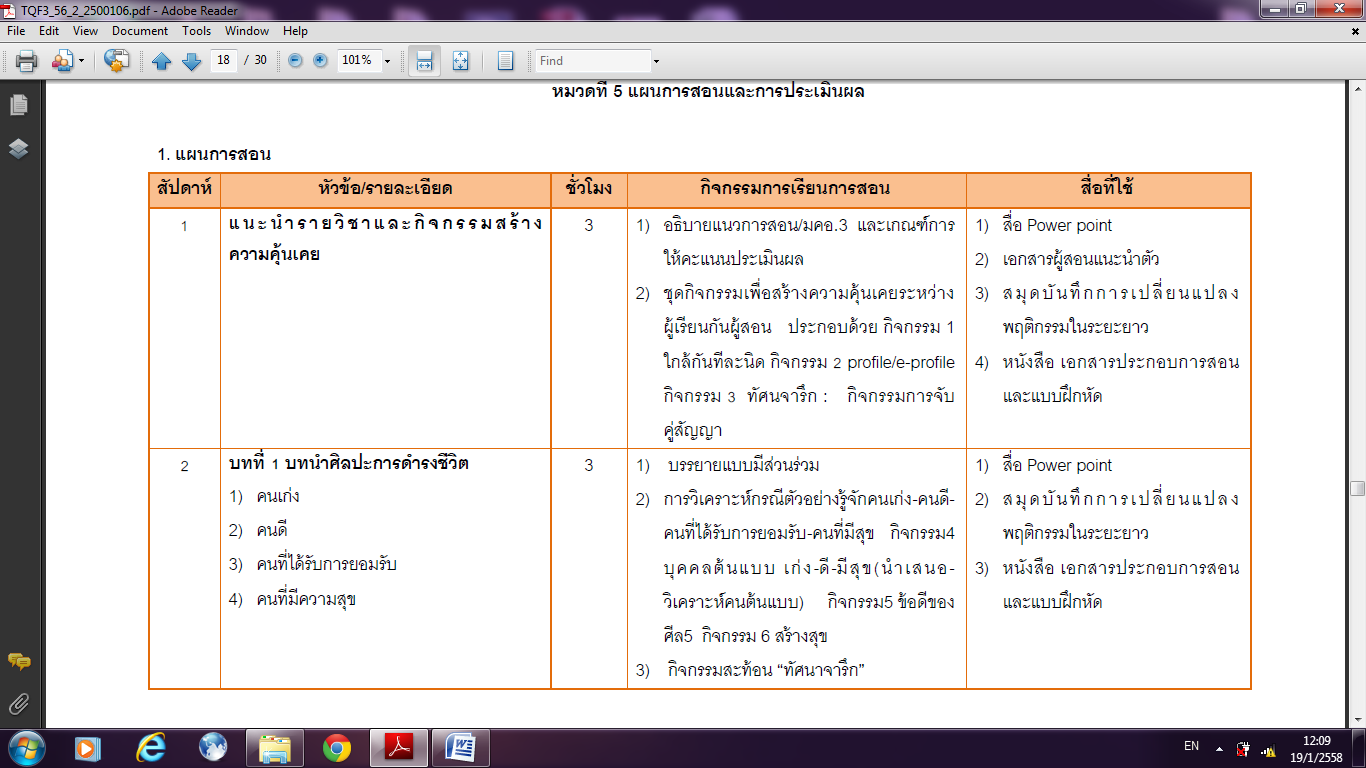 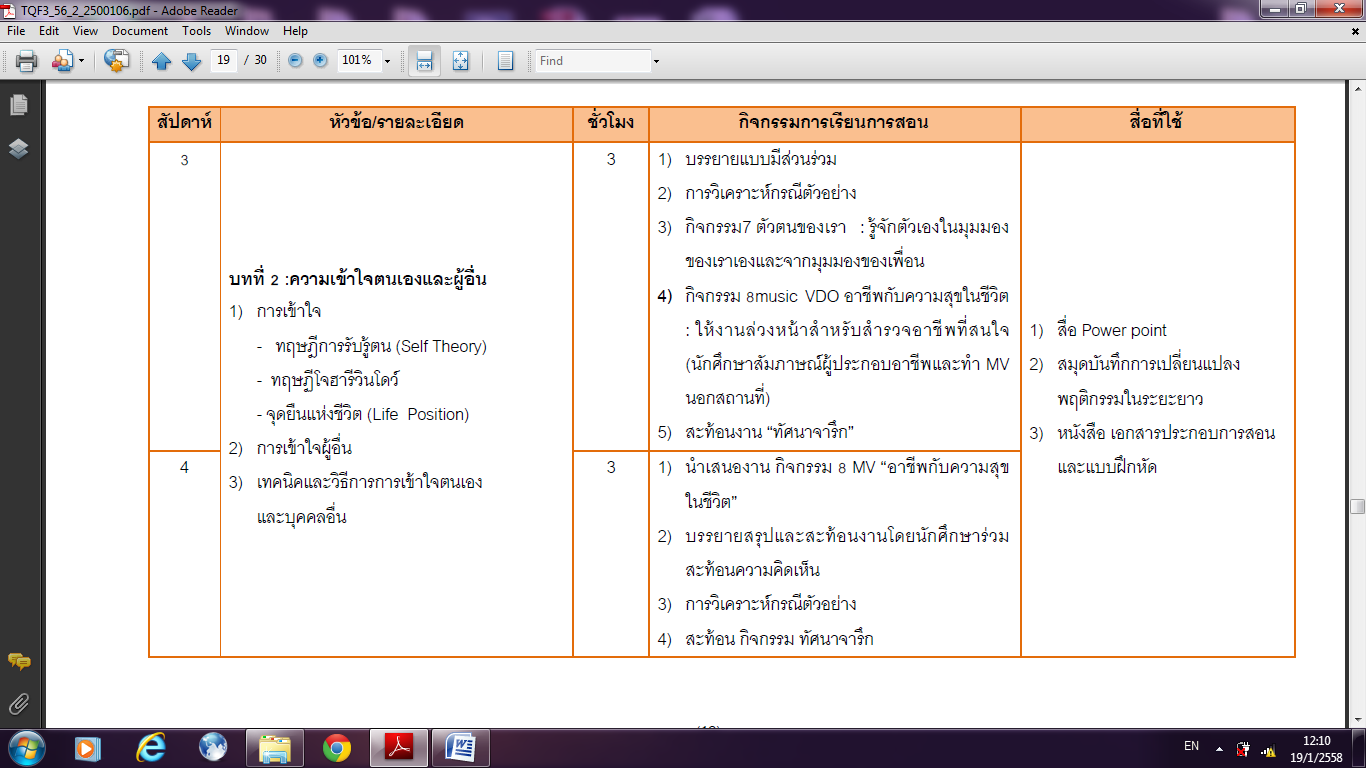 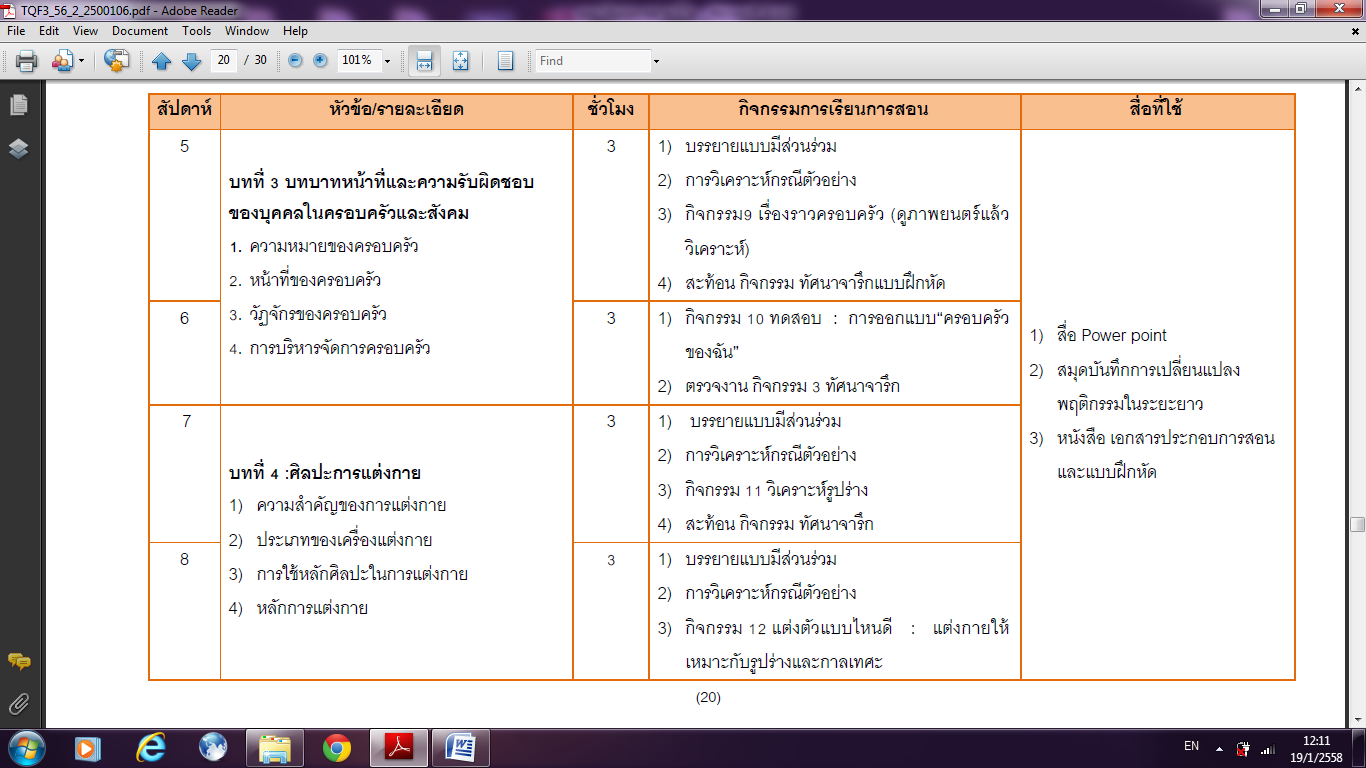 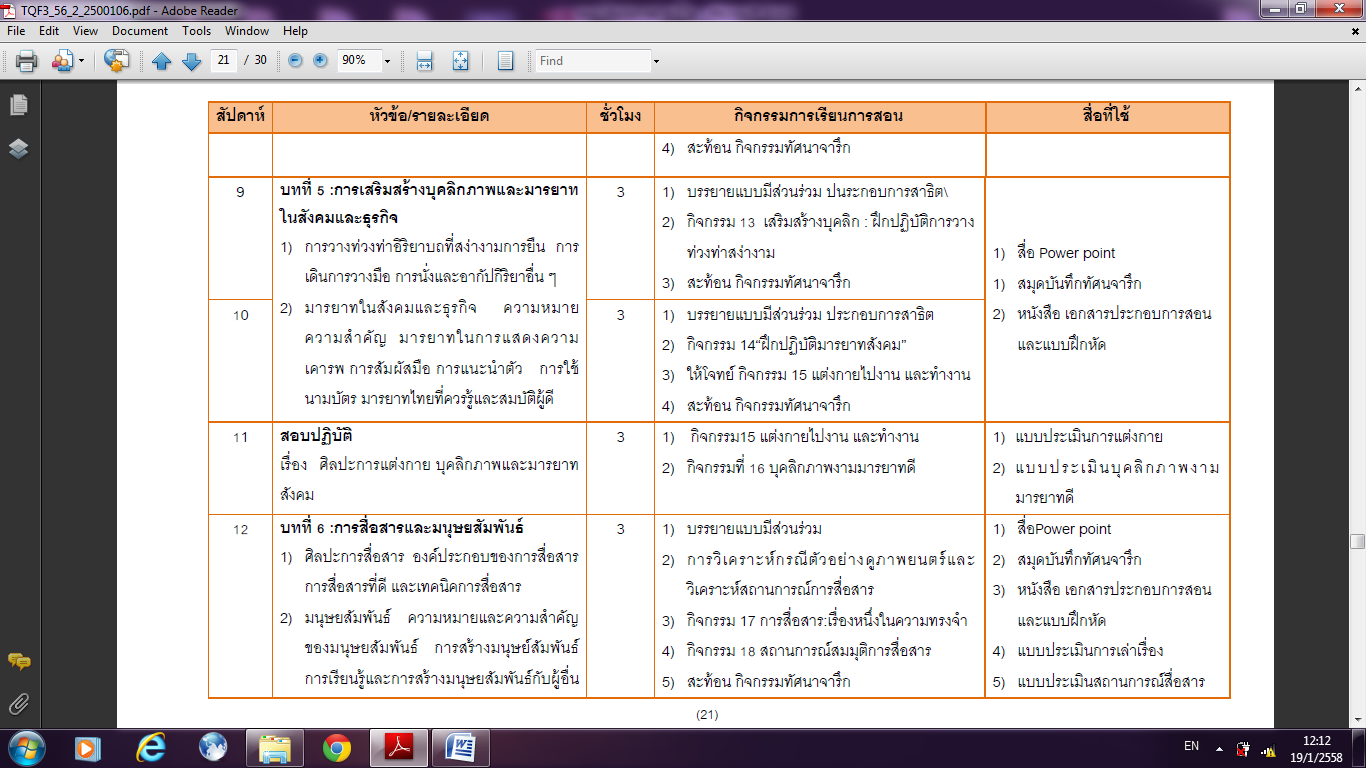 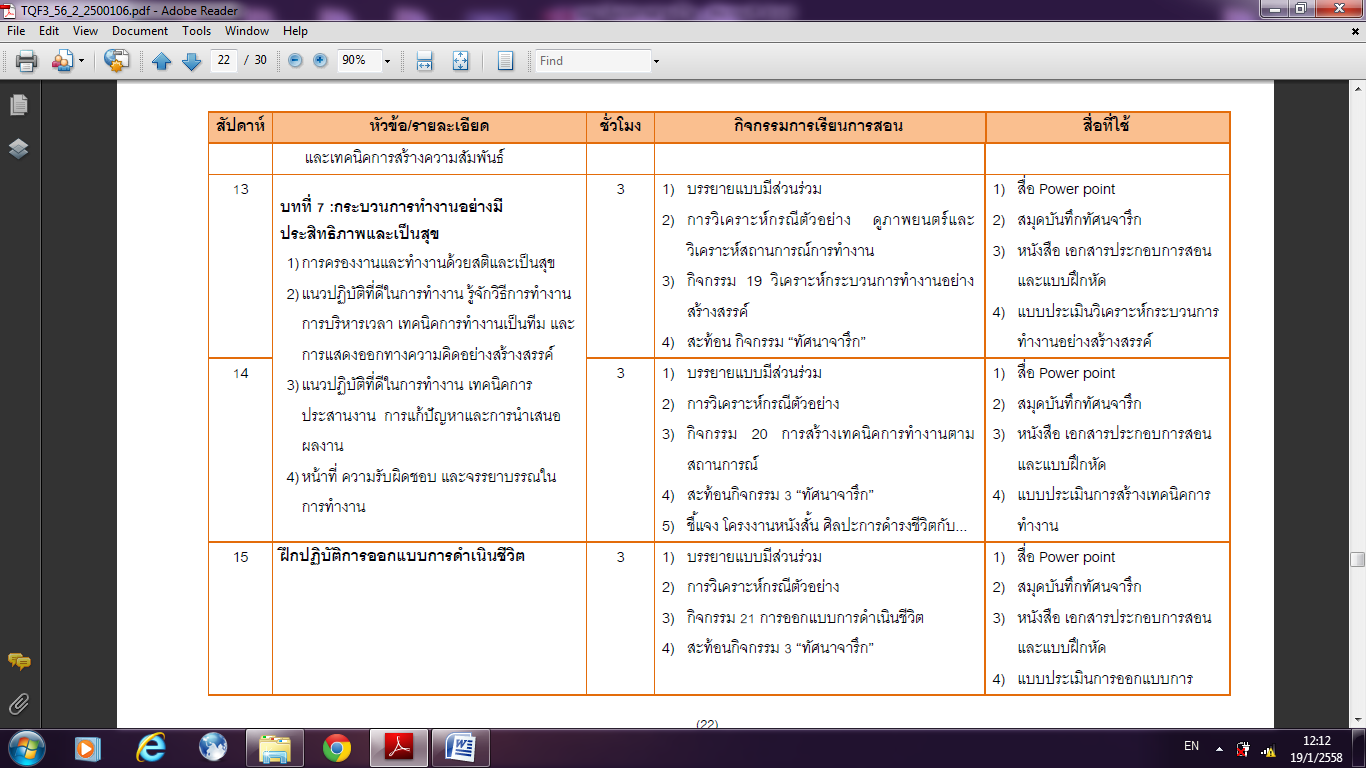 2. แผนการประเมินผลการเรียนรู้	หมายเหตุ : ใช้เกณฑ์การประเมินผลแบบอิงกลุ่มเป็นหลักหมวดที่ 6 ทรัพยากรประกอบการเรียนการสอน1. เอกสารและตำราหลัก	1.1 เอกการประกอบการสอนรายวิชาศิลปะการดำรงชีวิต	1.2 CD-ROM ประกอบการเรียนการสอน2. เอกสารข้อมูลสำคัญ	2.1 หนังสือ	2.2 เอกสารประกอบการสอน	2.3 แบบฝึกหัด 3. เอกสารและข้อมูลแนะนำ   เว็บไซต์ที่เกี่ยวข้องกับเนื้อหารายวิชา 	http://www.google.com 	http://www.arit.dusit.ac.th/ 	http://greettv.dusit.ac.th	http://www.dmh.go.th	http://www.ftpi.or.thหมวดที่ 7 การประเมินและปรับปรุงการดำเนินการของรายวิชา1. กลยุทธ์การประเมินประสิทธิผลของรายวิชาโดยนักศึกษา	การประเมินประสิทธิผลในรายวิชานี้ ที่จัดทำโดยนักศึกษา ได้จัดกิจกรรมในการนำแนวคิดและความเห็นจากนักศึกษาได้ดังนี้การสนทนากลุ่มระหว่างผู้สอนและผู้เรียนแบบประเมินผู้สอน และแบบประเมินรายวิชาข้อเสนอแนะผ่านเว็บบอร์ด ที่อาจารย์ผู้สอนได้จัดทำเป็นช่องการสื่อสารกับนักศึกษา2. กลยุทธ์การประเมินการสอน	ในการเก็บข้อมูลเพื่อประเมินการสอน ได้มีกลยุทธ์ ดังนี้การสังเกตการณ์สอนของผู้ร่วมทีมการสอนผลการเรียนของนักศึกษาการทวนสอบผลประเมินการเรียนรู้3. การปรับปรุงการสอน	หลักจากผลการประเมินการสอนในข้อ 2 จึงมีการปรับปรุงการสอน โดยการจัดกิจกรรมในการระดมสมอง และหาข้อมูลเพิ่มเติมในการปรับปรุงการสอน ดังนี้สัมมนาการจัดการเรียนการสอนวิจัยในและนอกชั้นเรียน4. การทวนสอบมาตรฐานผลสัมฤทธิ์ของนักศึกษาในรายวิชา 	ในระหว่างกระบวนการสอนรายวิชา มีการทวนสอบผลสัมฤทธิ์ในรายหัวข้อ ตามที่คาดหวังจากการเรียนรู้ในรายวิชา ได้จาก การสอบถามนักศึกษา หรือสุ่มตรวจผลงานของนักศึกษา รวมถึงพิจารณาจากผลการทดสอบย่อย และหลังการออกผลการเรียนรายวิชา มีการทวนสอบผลสัมฤทธิ์โดยรวมในวิชาได้ดังนี้การทวนสอบการให้คะแนนจาการสุ่มตรวจผลงานของนักศึกษาโดยอาจารย์อื่น หรือ ผู้ทรงคุณวุฒิ ที่ไม่ใช่อาจารย์ประจำหลักสูตรมีการตั้งคณะกรรมการในสาขาวิชา ตรวจสอบผลประเมินการเรียนรู้ของนักศึกษาโดยตรวจสอบข้อสอบ รายงาน วิธีการให้คะแนนสอบ และการให้คะแนนพฤติกรรม5. การดำเนินการทบทวนและการวางแผนปรับปรุงประสิทธิผลของรายวิชา	จากผลการประเมิน และทวนสอบผลสัมฤทธิ์ประสิทธิผลรายวิชา ได้มีการวางแผนการปรับปรุงการสอน และรายละเอียดรายวิชา เพื่อให้เกิดคุณภาพมากขึ้น ดังนี้ปรับปรุงรายวิชาทุก 3 ปี หรือตามข้อเสนอแนะและผลทวนสอบมาตรฐานผลสัมฤทธิ์ตามข้อ 4 เปลี่ยนหรือสลับอาจารย์ผู้สอน เพื่อให้นักศึกษามีมุมมองในเรื่องการประยุกต์ความรู้นี้กับปัญหาที่มาจากงานวิจัยของอาจารย์หรือสื่อความรู้ต่าง ๆ ที่เกี่ยวข้อง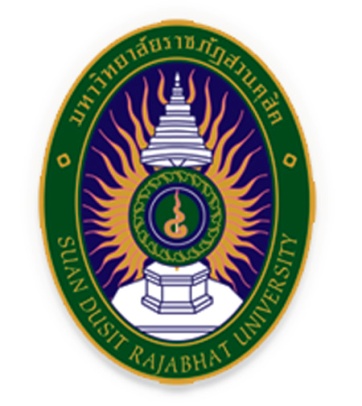 รายละเอียดรายวิชา (มคอ. 3)  ภาคการศึกษาที่ 2:25572000106 : ศิลปะการดำรงชีวิต(Art of Living in Society)คำนำรายละเอียดรายวิชาศิลปะการดำรงชีวิต (Art of Living in Society) รหัสวิชา 2000106 เป็นการจัดทำรายละเอียดประกอบรายวิชาศิลปะการดำรงชีวิต ตามหลักสูตรการศึกษาปฐมวัย ในชุดวิชาเฉพาะกลุ่มวิชาชีพครู โดยมุ่งเน้นให้ผู้เรียนมีความรู้ความเข้าใจในเนื้อหาของวิชา และการนำไปปฏิบัติในสถานศึกษาได้อย่างเหมาะสม เพื่อนำไปใช้ในการดำเนินชีวิตประจำวันได้ อาจารย์ผู้สอนหวังเป็นอย่างยิ่งว่า เอกสารฉบับนี้ใช้ประกอบในรายวิชาภาษาและศิลปะการดำรงชีวิต เพื่อให้การจัดการเรียนรู้เป็นไปตามวัตถุประสงค์ที่ได้กำหนดไว้ และเป็นแนวทางที่สามารถปรับปรุงรูปแบบวิธีการเรียนรู้ให้สอดคล้องกับผู้เรียนได้เป็นอย่างดี          อาจารย์ผู้สอนหลักสูตรการศึกษาปฐมวัย มหาวิทยาลัยราชภัฏสวนดุสิต ศูนย์การศึกษานอกที่ตั้งนครนายก                           12 มกราคม 2558สารบัญบรรยายสอนเสริมฝึกปฏิบัติงานภาคสนาม/การฝึกงานการศึกษาด้วยตนเองบรรยาย 45 ชั่วโมงต่อภาคการศึกษาสอนเสริมตามความต้องการของนักศึกษาไม่มี90 ชั่วโมงประเด็นพัฒนาประเด็นที่ประเมินวิธีการประเมินเครื่องมือ1) ตระหนักรู้ถึงคุณค่าของคุณธรรมและจริยธรรม 1.1 ปฏิบัติตนตามข้อดีของศีล 5 1.2 รู้รัก สามัคคีและ รับผิดชอบต่อหน้าที่ที่ได้รับมอบหมาย 1.3 รู้จักหน้าที่และบทบาทการเป็นคนเก่ง คนดี 1.4 สามารถปฏิบัติตัวให้ได้รับการยอมรับและเป็นคนที่มีความสุข -ประเมินทัศนจารึก -ประเมินผลงาน -สังเกตการปฏิบัติงาน -แบบบันทึกทัศนจารึก -แบบประเมินผลงานต่างๆที่มีการสอดแทรกกระบวนการทำงาน -แบบสังเกตการปฏิบัติงาน 2) มีพฤติกรรมที่มีความรับผิดชอบต่อตนเอง สังคมและมีจิตสาธารณะ 2.1 ปฏิบัติตนอย่างครบถ้วนและถูกต้องในหน้าที่ของตนเองที่ได้รับมอบหมาย 2.2 ปฏิบัติตนอย่างครบถ้วนและถูกต้องในหน้าที่ของสมาชิกในกลุ่มที่ได้รับมอบหมาย 2.3 ปฏิบัติตัวตามมารยาทสังคมและวัฒนธรรมได้อย่างเหมาะสม 2.4 สามารถช่วยเหลือชี้แนะบุคคลต่างๆ เพื่อให้เป็นที่ยอมรับในสังคม -ประเมินทัศนจารึก -ประเมินผลงาน -สังเกตการปฏิบัติงาน -ทดสอบการปฏิบัติ -แบบบันทึกทัศนจารึก -แบบประเมินผลงานต่างๆที่มีการสอดแทรกกระบวนการทำงาน -แบบสังเกตการปฏิบัติงาน -แบบประเมินผลการปฏิบัติ 3) มีภาวะผู้นาเอื้อเฟื้อ เผื่อแผ่ต่อผู้อื่น และสามารถทำงานร่วมกับผู้อื่นได้ดี 3.1 สามารถทำงานของตนเองที่ได้รับมอบหมายจากกลุ่มได้ 3.2 สามารถวิเคราะห์ ให้คาแนะ นา ในการทำงานของผู้อื่นได้ 3.3 สามารถโน้มน้าว จูงใจ ผู้อื่นให้ปฏิบัติตามได้อย่างถูกต้องเหมาะสม 3.4 สามารถแก้ปัญหาและนากลุ่มปฏิบัติงานให้เกิดประสิทธิผล -ประเมินผลงาน -สังเกตการปฏิบัติงาน -แบบประเมินผลงานต่างๆที่มีการสอดแทรกกระบวนการทำงาน -แบบสังเกตการปฏิบัติงาน 4) เคารพสิทธิและรับฟังความคิดเห็นของผู้อื่น 4.1 เข้าใจความแตกต่างของมนุษย์ 4.2 เข้าใจสิทธิพื้นฐานของตนเองและผู้อื่น 4.3 แสดงพฤติกรรมในการเป็นผู้ฟังที่ดีกับบุคคลรอบข้าง 4.4 แสดงพฤติกรรมที่เหมาะสมกับกาลเทศะในการแสดงความคิดเห็นจากการรับฟังปัญหาต่างๆ -ประเมินผลงาน -สังเกตการปฏิบัติงาน -แบบประเมินผลงานต่างๆที่มีการสอดแทรกกระบวนการทำงาน -แบบสังเกตการปฏิบัติงาน ประเด็นพัฒนาประเด็นที่ประเมินวิธีการประเมินเครื่องมือ1) มีความรู้และเข้าใจในศาสตร์ที่เป็นพื้นฐานในการดำรงชีวิต 1.1 รู้และเข้าใจหลักการ แนวคิด ทฤษฎี เทคนิควิธีการที่เกี่ยวข้องกับบทบาท หน้าที่ ความรับผิดชอบ บุคลิกภาพ 1.2รู้และเข้าใจมารยาทสังคม การติดต่อสื่อสาร การสร้าง      มนุษยสัมพันธ์ 1.3 รู้และเข้าใจการแก้ปัญหาตามสถานการณ์ในการทำงานร่วมกัน การคิด การแสดงออก 1.4 รู้และเข้าใจการออกแบบการดำเนินชีวิตในบริบทต่างๆ -ประเมินทัศนจารึก -ประเมินผลงาน -สังเกตการปฏิบัติงาน -แบบบันทึกทัศนจารึก -แบบประเมินผลงานต่างๆที่มีการสอดแทรกกระบวนการทำงาน -แบบสังเกตการปฏิบัติงาน -แบบประเมินผลการปฏิบัติ -แบบทดสอบโดยการใช้การแก้ปัญหา กรณีศึกษา 2) สามารถจำแนกและอธิบายองค์ความรู้ที่ศึกษา 2.1 ผู้เรียนสามารถวิเคราะห์และ แนวคิด ทฤษฎี เทคนิควิธีการในบริบทสังคมพหุวัฒนธรรมบนพื้นฐานการดำรงชีวิตความเป็นไทยอย่างสร้างสรรค์ได้ 2.2 สามารถนาแนวคิด ทฤษฎี ไปปรับใช้ในสังคมพหุวัฒนธรรมได้อย่างเหมาะสมวัฒนธรรมบนพื้นฐานการดำรงชีวิตความเป็นไทยอย่างสร้างสรรค์ได้ 2.3 สังเคราะห์หลักการ ทฤษฎีให้เป็นแนวคิดของตนเอง บนพื้นฐานสังคมพหุวัฒนธรรมได้ 2.4 สามารถสังเคราะห์เทคนิควิธี ไปปรับใช้ในสังคมพหุวัฒนธรรมได้อย่างเหมาะสม -ประเมินทัศนจารึก -ประเมินผลงาน -สังเกตการปฏิบัติงาน -ทดสอบการปฏิบัติ -แบบบันทึกทัศนจารึก -แบบประเมินผลงานต่างๆที่มีการสอดแทรกกระบวนการทำงาน -แบบสังเกตการปฏิบัติงาน -แบบประเมินผลการปฏิบัติ -แบบทดสอบโดยการใช้การแก้ปัญหา กรณีศึกษา 3) มีทักษะขั้นพื้นฐานในการนำความรู้ไปประยุกต์ใช้ในการดำรงชีวิตได้ 3.1 รู้จักเข้าใจ และประยุกต์รูปแบบการดำรงชีวิตของตนเอง 3.2 รู้จักเข้าใจ และประยุกต์รูปของตนให้เข้ากับพฤติกรรมของคนในสังคมได้ 3.3 รู้จักเข้าใจ และประยุกต์รูปแบบการดำรงชีวิตให้ดำรงตนอย่างมีความสุข -ประเมินผลงาน -สังเกตการปฏิบัติงาน -แบบบันทึกทัศนจารึก -แบบประเมินผลงานต่างๆที่มีการสอดแทรกกระบวนการทำงาน -แบบสังเกตการปฏิบัติงาน -แบบประเมินผลการปฏิบัติ -แบบทดสอบโดยการใช้การแก้ปัญหา กรณีศึกษา ประเด็นพัฒนาประเด็นที่ประเมินวิธีการประเมินเครื่องมือ3.4 รู้จักเข้าใจ และประยุกต์รูปแบบการดำรงชีวิตให้ดำรงตนอย่างมีความสุขในสังคมพหุวัฒนธรรมตลอดจนด้วยความพอเพียงได้อย่างถูกต้อง 4) มีการค้นคว้าและพัฒนำความรู้ของตนเองอย่างต่อเนื่อง 4.1 รู้แหล่งในการค้นคว้าหาความรู้ 4.2 สามารถค้นคว้าแนวคิดและสามารถตรวจสอบแหล่งข้อมูลได้ 4.3 สามารถจัดระบบความรู้จากแหล่งข้อมูลที่ได้มา 4.4 สามารถพัฒนำความรู้ให้เหมาะสมได้สถานการณ์ต่างๆได้ -ประเมินผลงาน -สังเกตการปฏิบัติงาน -แบบประเมินผลงานต่างๆที่มีการสอดแทรกกระบวนการทำงาน -แบบสังเกตการปฏิบัติงาน 5) มีความรู้ที่เกี่ยวข้องกับชุมชนและความเป็นไปของชาติและสังคมโลก 5.1 มีความรู้เกี่ยวกับครอบครัว มารยาท การสื่อสารและการทำงานในชุมชน 5.2 มีความรู้เกี่ยวกับครอบครัว มารยาท การสื่อสารและการทำงานในระดับประเทศ 5.3 มีความรู้เกี่ยวกับครอบครัว มารยาท การสื่อสารและการทำงานในระดับภูมิภาคอาเซียน 5.4 มีความรู้เกี่ยวกับครอบครัว มารยาท การสื่อสารและการทำงานในระดับนานาชาติ -ประเมินผลงาน -สังเกตการณ์ปฏิบัติงาน -สอบปฏิบัติ -แบบบันทึกทัศนจารึก -แบบประเมินผลงานต่างๆที่มีการสอดแทรกกระบวนการทำงาน -แบบสังเกตการปฏิบัติงาน -แบบประเมินผลการสอบปฏิบัติ -แบบประเมินการเขียนเรียงความเรื่องครอบครัว ประเด็นพัฒนาประเด็นที่ประเมินวิธีการประเมินเครื่องมือ1) สามารถคิดอย่างเป็นระบบ 1.1 สามารถคิดและฉายภาพรวมของปัญหาได้ 1.2 สามารถวิเคราะห์หาสาเหตุของปัญหาที่เกิดขึ้นในการดำรงชีวิตและการทำงาน 1.3 จัดลาดับความสำคัญของปัญหาได้ 1.4 สามารถจาลองสถานการณ์การแก้ปัญหาได้ -สังเกตการแสดงความคิดเห็น/การตอบคำถามของผู้เรียน-ตรวจผลงานและรายงานของผู้เรียน-ประเมินผลการเรียนรู้-แบบบันทึกทัศนจารึก -แบบประเมินผลงานต่างๆที่มีการสอดแทรกกระบวนการทำงาน -แบบสังเกตการปฏิบัติงาน 2) สามารถค้นคว้า ศึกษาวิเคราะห์ข้อมูลต่างๆ ได้เป็นอย่างดี 2.1 สามารถหาแหล่งในการค้นคว้าหาความรู้ที่หลากหลาย 2.2 สามารถค้นคว้าแนวคิดและสามารถตรวจสอบแหล่งข้อมูลได้ 2.3 สามารถจำแนกความรู้จากแหล่งข้อมูลที่ต่างๆได้ 2.4 สามารถจัดระบบความรู้ให้เหมาะสมกับงานนั้นๆ -สังเกตการแสดงความคิดเห็น/การตอบคำถามของผู้เรียน-ตรวจผลงานและรายงานของผู้เรียน-ประเมินผลการเรียนรู้-แบบบันทึกทัศนจารึก -แบบประเมินผลงานต่างๆที่มีการสอดแทรกกระบวนการทำงาน -แบบสังเกตการปฏิบัติงาน 3) สามารถถ่ายทอดและแลกเปลี่ยนความรู้กับผู้อื่นได้เป็นอย่างดี 3.1 สามารถนำเสนอแนวความคิดและผลงานของตนเองได้อย่างครบถ้วน 3.2 สามารถทำความเข้าใจข้อมูลที่ผู้อื่นนำเสนอได้อย่างถูกต้องตามหลักการ 3.3 สามารถแลกเปลี่ยนความคิดและความรู้กับผู้อื่นได้อย่างเหมาะสม 3.4 สามารถวิจารณ์ข้อมูลและความรู้ที่ได้ทำการแลกเปลี่ยนกันได้อย่างสร้างสรรค์ -สังเกตการแสดงความคิดเห็น/การตอบคำถามของผู้เรียน-ตรวจผลงานและรายงานของผู้เรียน-ประเมินผลการเรียนรู้-แบบบันทึกทัศนจารึก -แบบประเมินผลงานต่างๆที่มีการสอดแทรกกระบวนการทำงาน -แบบสังเกตการปฏิบัติงาน 4) สามารถประยุกต์ความรู้และทักษะของตนเองในการดำเนินชีวิตอื่นๆได้ 4.1 รู้และเข้าใจการออกแบบการดำเนินชีวิตในบริบทต่างๆ 4.2 รู้จักเข้าใจ รูปแบบการดำรงชีวิตให้ดำรงตนอย่างมีความสุขในสังคมพหุวัฒนธรรมตลอดจนด้วยความพอเพียงได้อย่างถูกต้อง 4.3 สามารถสังเคราะห์เทคนิควิธี ไปปรับใช้ในสังคมพหุวัฒนธรรมได้อย่างเหมาะสม -สังเกตการแสดงความคิดเห็น/การตอบคำถามของผู้เรียน-ตรวจผลงานและรายงานของผู้เรียน-ประเมินผลการเรียนรู้-แบบบันทึกทัศนจารึก -แบบประเมินผลงานต่างๆที่มีการสอดแทรกกระบวนการทำงาน -แบบสังเกตการปฏิบัติงาน ประเด็นพัฒนาประเด็นที่ประเมินวิธีการประเมินเครื่องมือ4.4 ประยุกต์รูปแบบการดำรงชีวิตให้ดำรงตนอย่างมีความสุขในสังคมพหุวัฒนธรรมตลอดจนด้วยความพอเพียงได้อย่างถูกต้อง 5) สามารถวิเคราะห์และแก้ไขปัญหาในการดำเนินชีวิตได้อย่างสร้างสรรค์ 5.1 สามารถคิดและฉายภาพรวมของปัญหาที่พบได้ 5.2 สามารถวิเคราะห์หาสาเหตุของปัญหาได้ 5.3 สามารถนำความรู้มาปรับใช้ในการแก้ปัญหาได้อย่างหลากหลาย 5.4 สามารถจัดการกับปัญหาในการดำเนินชีวิตได้อย่างสร้างสรรค์ ประเด็นพัฒนาประเด็นที่ประเมินวิธีการประเมินเครื่องมือ1) มีความสามารถทำงานเป็นกลุ่มในฐานะผู้นาและผู้ตามได้ 1.1 รู้บทบาทหน้าที่ของตนเองและสมาชิกในกลุ่ม 1.2 สามารถปฏิบัติหน้าที่ที่รับผิดชอบได้อย่างสมบูรณ์ 1.3 สามารถสื่อสารกับสมาชิกในกลุ่มได้อย่างถูกต้องและสร้างสรรค์ 1.4 สามารถชักจูง และโน้มนาให้สมาชิกสามารถปฏิบัติหน้าที่ที่รับผิดชอบได้อย่างถูกต้องเพื่อให้การทำงานสัมฤทธิ์ผล -สังเกตการแสดงความคิดเห็น/การตอบคำถามของผู้เรียน -ตรวจผลงานและรายงานของผู้เรียน -ประเมินผลการเรียนรู้ -แบบบันทึกทัศนจารึก -แบบประเมินผลงานต่างๆที่มีการสอดแทรกกระบวนการทำงาน -แบบสังเกตการปฏิบัติงาน 2) สามารถริเริ่มสร้างสรรค์ แนวทางที่เป็นประโยชน์ต่อการดำเนินกิจกรรมต่างๆได้ 2.1 มีความคิดในการสร้างสรรค์การดำรงชีวิตประจำวัน 2.2 นำเสนอการออกแบบการดำเนินชีวิตที่ตนเองคิดออกมาได้ 2.3 สามารถถอดความคิดออกมาเป็นแนวทางปฏิบัติที่เป็นรูปธรรมได้ action plan 2.4 สามารถปฏิบัติตามแนวคิดออกมาเป็นผลงาน หรือชิ้นงานได้ -สังเกตการแสดงความคิดเห็น/การตอบคำถามของผู้เรียน -ตรวจผลงานและรายงานของผู้เรียน -ประเมินผลการเรียนรู้ -แบบบันทึกทัศนจารึก -แบบประเมินผลงานต่างๆที่มีการสอดแทรกกระบวนการทำงาน -แบบสังเกตการปฏิบัติงาน 3) มีมนุษย์สัมพันธ์ที่ดีสามารถสื่อสารกับผู้อื่นได้เป็นอย่างดี ทั้งภาษาไทยและภาษาต่างประเทศ 3.1 ใช้ความรู้ภาษาไทยได้อย่างถูกต้องและรู้ศัพท์เทคนิคขั้นพื้นฐานในภาษาต่างประเทศ 3.2 สามารถฟังและจับใจความได้อย่างถูกต้อง 3.3 สามารถพูดสื่อสารตามสถานการณ์ได้อย่างเหมาะสม 3.4 สามารถถอดความคาพูดและเรียบเรียงเป็นภาษาของตนเองได้ -สังเกตการแสดงความคิดเห็น/การตอบคำถามของผู้เรียน -ตรวจผลงานและรายงานของผู้เรียน -ประเมินผลการเรียนรู้ -แบบบันทึกทัศนจารึก -แบบประเมินผลงานต่างๆที่มีการสอดแทรกกระบวนการทำงาน -แบบสังเกตการปฏิบัติงาน 4) มีความเคารพในสิทธิและความมีคุณค่าของตนเองและผู้อื่น 4.1 เข้าใจความแตกต่างของมนุษย์ 4.2 เข้าใจสิทธิพื้นฐานของตนเองและผู้อื่น 4.3 แสดงพฤติกรรมในการเป็นผู้ฟังที่ดีกับบุคคลรอบข้าง 4.4 แสดงพฤติกรรมที่เหมาะสมกับกาลเทศะในการแสดงความคิดเห็นจากการรับฟังปัญหาต่างๆ -สังเกตการแสดงความคิดเห็น/การตอบคำถามของผู้เรียน -ตรวจผลงานและรายงานของผู้เรียน -ประเมินผลการเรียนรู้ -แบบบันทึกทัศนจารึก -แบบประเมินผลงานต่างๆที่มีการสอดแทรกกระบวนการทำงาน -แบบสังเกตการปฏิบัติงาน ประเด็นพัฒนาประเด็นที่ประเมินวิธีการประเมินเครื่องมือ5) สามารถในการวางแผนการเรียนรู้และพัฒนาตนเองอย่างต่อเนื่อง 5.1 สามารถกำหนดแนวทางในการดำรงชีวิตของตนได้ 5.2 สามารถนาแนวทางที่กำหนดไปใช้ในการดำรงชีวิตได้ 5.3 สามารถตรวจสอบและจาลองการแก้ปัญหาในการดำรงชีวิตได้อย่างสร้างสรรค์ 5.4 สามารถตรวจสอบและกำหนดแนวทางปฏิบัติจริงในการดำรงชีวิตได้ ประเด็นพัฒนาประเด็นที่ประเมินวิธีการประเมินเครื่องมือ1) มีทักษะในการใช้เครื่องมือที่จำเป็นเกี่ยวข้องกับคอมพิวเตอร์ 1.1 สามารถใช้คอมพิวเตอร์ในโปรแกรมพื้นฐานได้ 1.2 สามารถใช้คอมพิวเตอร์ในการนำเสนอในการนำเสนอเป็นตัวหนังสือ 1.3 สามารถใช้คอมพิวเตอร์ในการนำเสนอในการนำเสนอเป็นภาพหรือเสียง 1.4 สามารถใช้คอมพิวเตอร์ในการนำเสนอในการนำเสนอเป็นภาพเคลื่อนไหว -สังเกตการร่วมกิจกรรมและการนำเสนอผลงานด้วยเทคโนโลยีสารสนเทศ -ตรวจผลงานและรายงานของผู้เรียน -แบบประเมินผลการเรียนรู้-แบบบันทึกทัศนจารึก -แบบประเมินผลงานต่างๆที่มีการสอดแทรกกระบวนการทำงาน -แบบสังเกตการปฏิบัติงาน 2) สามารถสืบค้นข้อมูล วิเคราะห์เพื่อนามาประยุกต์ใช้ในชีวิตประจำวันได้ 2.1 สามารถใช้คอมพิวเตอร์ในโปรแกรมสืบค้นพื้นฐานได้ 2.2 สามารถคัดกรองข้อมูลที่น่าเชื่อถือได้ 2.3 สามารถวิเคราะห์ความน่าเชื่อถือโดยอาศัยการอ้างอิงของข้อมูลได้ 2.4 สามารถนำเสนอผลงานจากข้อมูลที่สืบค้นได้ -สังเกตการร่วมกิจกรรมและการนำเสนอผลงานด้วยเทคโนโลยีสารสนเทศ -ตรวจผลงานและรายงานของผู้เรียน -แบบประเมินผลการเรียนรู้-แบบบันทึกทัศนจารึก -แบบประเมินผลงานต่างๆที่มีการสอดแทรกกระบวนการทำงาน -แบบสังเกตการปฏิบัติงาน 3) สามารถนำเสนอและสื่อสารโดยใช้สารสนเทศทางคณิตศาสตร์ หรือการแสดงทางสถิติได้ 3.1 สามารถรวบรวมข้อมูลทางสถิติได้ 3.2 สามารถประมวลผลข้อมูลเพื่อใช้ในการออกแบบการดำรงชีวิต 3.3 สามารถแสดงผลทางสถิติได้ 3.4 สามารถอภิปรายผลทางสถิติได้-สังเกตการร่วมกิจกรรมและการนำเสนอผลงานด้วยเทคโนโลยีสารสนเทศ -ตรวจผลงานและรายงานของผู้เรียน -แบบประเมินผลการเรียนรู้-แบบประเมินผลงานต่างๆที่มีการสอดแทรกกระบวนการทำงาน -แบบสังเกตการปฏิบัติงาน -แบบแระเมินแบบฝึกหัดบริหารจัดการเวลา 4) สามารถเลือกใช้ข้อมูลและสารสนเทศเพื่อประยุกต์ใช้ในการดำรงชีวิตและแก้ไขปัญหาของตนเองได้อย่างเหมาะสม 4.1 สามารถหาข้อมูลและสารสนเทศเพื่อเป็นตัวช่วยในการดำรงชีวิตได้ 4.2 สามารถเลือกใช้ข้อมูลและสารสนเทศเพื่อเป็นตัวช่วยในการดำรงชีวิตได้ได้อย่างเหมาะสม 4.3 สามารถแก้ปัญหาโดยใช้ข้อมูลและสารสนเทศที่น่าเชื่อถือเป็น-ตรวจผลงานและรายงานของผู้เรียน -แบบประเมินผลการเรียนรู้ -แบบบันทึกทัศนจารึก -แบบประเมินผลงานต่างๆที่มีการสอดแทรกกระบวนการทำงาน -แบบสังเกตการปฏิบัติงาน ประเด็นพัฒนาประเด็นที่ประเมินวิธีการประเมินเครื่องมือ4.4สามารถแนะนาแนวทางการแก้ปัญหาบนพื้นฐานข้อมูลและสารสนเทศให้กับบุคคลรอบข้างได้ กิจกรรมที่ผลการเรียนรู้วิธีการประเมินสัปดาห์ที่ประเมินสัดส่วนของการประเมินผล11. การวัดและการประเมินผลการเรียนรู้ยึดหลักการของการประเมินผลเพื่อการค้นหา การพัฒนาศักยภาพของผู้เรียนและเป็นการประเมินผลที่เน้นผู้เรียนเป็นสำคัญ2. การวัดและการประเมินผลการเรียนรู้ตามสภาพจริง การวัดตามคุณลักษณะที่แท้จริงของผู้เรียน พฤติกรรมการเรียน       การเข้าชั้นเรียน      การมีส่วนร่วมในการอภิปราย และแสดง      ความคิดเห็นในชั้นเรียน นอกชั้นเรียน1-1510%21. การวัดและการประเมินผลการเรียนรู้ยึดหลักการของการประเมินผลเพื่อการค้นหา การพัฒนาศักยภาพของผู้เรียนและเป็นการประเมินผลที่เน้นผู้เรียนเป็นสำคัญ2. การวัดและการประเมินผลการเรียนรู้ตามสภาพจริง การวัดตามคุณลักษณะที่แท้จริงของผู้เรียน การทำแบบฝึกหัดย่อยจากใบงาน2-1510%31. การวัดและการประเมินผลการเรียนรู้ยึดหลักการของการประเมินผลเพื่อการค้นหา การพัฒนาศักยภาพของผู้เรียนและเป็นการประเมินผลที่เน้นผู้เรียนเป็นสำคัญ2. การวัดและการประเมินผลการเรียนรู้ตามสภาพจริง การวัดตามคุณลักษณะที่แท้จริงของผู้เรียน วิเคราะห์กรณีศึกษา 3,5,7,9,12,1520%41. การวัดและการประเมินผลการเรียนรู้ยึดหลักการของการประเมินผลเพื่อการค้นหา การพัฒนาศักยภาพของผู้เรียนและเป็นการประเมินผลที่เน้นผู้เรียนเป็นสำคัญ2. การวัดและการประเมินผลการเรียนรู้ตามสภาพจริง การวัดตามคุณลักษณะที่แท้จริงของผู้เรียน จิตพิสัย 2-1510%51. การวัดและการประเมินผลการเรียนรู้ยึดหลักการของการประเมินผลเพื่อการค้นหา การพัฒนาศักยภาพของผู้เรียนและเป็นการประเมินผลที่เน้นผู้เรียนเป็นสำคัญ2. การวัดและการประเมินผลการเรียนรู้ตามสภาพจริง การวัดตามคุณลักษณะที่แท้จริงของผู้เรียน สอบกลางภาค10 20%61. การวัดและการประเมินผลการเรียนรู้ยึดหลักการของการประเมินผลเพื่อการค้นหา การพัฒนาศักยภาพของผู้เรียนและเป็นการประเมินผลที่เน้นผู้เรียนเป็นสำคัญ2. การวัดและการประเมินผลการเรียนรู้ตามสภาพจริง การวัดตามคุณลักษณะที่แท้จริงของผู้เรียน สอบปลายภาค30 30%หมวดหน้า1ข้อมูลทั่วไป12จุดมุ่งหมายและวัตถุประสงค์23ลักษณะและการดำเนินการ34การพัฒนาผลการเรียนรู้ของนักศึกษา45แผนการสอนและการประเมินผล	206ทรัพยากรประกอบการเรียนการสอน267การประเมินและปรับปรุงการดำเนินการของรายวิชา27